DAFTAR PUSTAKAAdisamartha, I.B.P.F., dan Noviari, N. (2015). Pengaruh Likuiditas, Leverage, Intensitas Persediaan Dan Intensitas Aset Tetap Pada Tingkat Agresivitas Wajib Pajak Badan. Akuntansi, 13, No.3, 977–978, 980, 994–995.Aditama dan Purwaningsih. (2014). Pengaruh Perencanaan Pajak Terhadap Manajemen Laba Pada Perusahaan Non Manufaktur yang Terdaftar di Bursa Efek Indonesia. Ekonomi Dan Bisnis Growth, 26, No.1, 33–50.Andreas Lako. (2007). Laporan Keuangan & Konflik Kepentingan. Keuangan.Ardyansyah, D. dan Z. (2014). Pengaruh Size, Leverage, Profitabilitas, Capital Intensity Ratio dan Komisaris Independen terhadap Effective Tax Rate (ETR). Accounting, 3(2), 1–9.Diantari, P. R. dan A. U. (2016). Pengaruh Komite Audit, Proporsi Komisaris Independen, dan Kepemilikan Institusional Terhadap Tax Avoidance. Akuntansi, 16(1), 702-732.Fadli, I. (2016). Pengaruh Likuiditas, Leverage, Komisaris Independen, Manajemen Laba, dan Kepemilikan Institusional Terhadap Agresivitas Pajak Perusahaan. Akuntansi Dan Ekonomi, 3(1), 1205–1219.Fahmi, I. (2012). “Analisis Kinerja Keuangan.” Kinerja.Fahmi, I. (2016). ”Pengaruh Kecukupan Modal dan Penyaluran Kredit Terhadap Profitabilitas Perbankan”. Ilmiah BONGAYA, I No. XIX.Fahriani, M. (2016). Pengaruh Good Corporate Governance Terhadap Tindakan Pajak Agresif Pada Perusahaan Manufaktur. Ilmu Dan Riset Akuntansi, 5(7) :, 1–20.Ghozali, Imam dan Ratmono, D. (2017). Analisis Multivariat dan Ekonometrika. Ekonomi, 2.Ghozali. (2014). Structural Equation Modeling Metode Alternatif Dengan Partial Least Square PLS Edisi 3. Semarang: Badan Penerbit UNDIP, 3.Ghozali, I. (2016). Aplikasi Analisis Multivariete IBM SPSS 23. In Semarang: Universitas Diponegoro.Ghozali, I. (2018). Aplikasi Analisis Multivariate dengan Program IBM SPSS. 25. Badan Penerbit Universitas Diponegoro.Graham. (2011). Financial in The Great Depression. Financial Management. Financial : Jurnal Akuntansi.Hanlon, M., and Hitzman, S. (2013). A Review of Tax Research. Accounting and Economics., 50, 127-178.Hidayanti, A. N. (2013). Pengaruh Antara Kepemilikan Keluarga dan Corporate Governance Terhadap Tindakan Pajak Agresif.Kasmir. (2012). Analisis Laporan Keuangan. Keuangan.Kasmir. (2016). Analisis Laporan Keuangan.Lucyanda, Jurica dan Nura’ni, S. P. (2013). “Pengujian Faktor-Faktor Yang Mempengaruhi Audit Delay”. Akuntansi Dan Auditing, 9, No. 2, 128–149.Mailiana, S. (2016). Pengaruh Likuiditas, Manajemen Laba, Ukuran Perusahaan, dan Bauran Aset Terhadap Agresivitas Pajak Perusahaan. Manajemen Dan Pajak.Mardiasmo. (2016). Perpajakan Edisi Revisi. Perpajakan.Peraturan Otoritas Jasa Keuangan No 33/POJK.04/2014. (2014). tentang Direksi dan Dewan Komisaris Emiten atau Perusahaan Publik.Pohan, C. A. (2014). Pembahasan Komprehensif Perpajakan Indonesia Teori dan Kasus.Resmi. (2014). Fungsi Pajak. Perpajakan.Resmi, S. (2014). Perpajakan Teori dan Kasus. Perpajakan, 8.Resmi, S. (2016). Perpajakan: Teori dan Kasus. Perpajakan.Subramanyam, K. R. dan W. J. (2013). Analisis Laporan Keuangan. Keuangan, 10.Sugiyono. (2018). Metode Penelitian Kombinasi (Mixed Methods). Metode Penelitian.Sugiyono. (2014). Metode Penelitian Pendidikan Pendekatan Kuantitatif, Kualitatif, dab R&D. Metopen.Sugiyono. (2016). Metode Penelitian Administrasi. Dilengkapi dengan Metode R&D. Cetakan Keduapuluhtiga. Bandung : Alfabeta.Suyanto, K. D., & Supramono, S. (2012). Likuiditas, Leverage, Komisaris Independen, Dan Manajemen Laba Terhadap Agresivitas Pajak Perusahaan. Keuangan Dan Perbankan, 16(2).Suyanto, K. . (2012). Pengaruh likuiditas, leverage, komisaris independen dan manajemen laba terhadap agresivitas pajak perusahaan. Tesis Program Pascasarjana Magister Manajemen.Suyanto, K. D. dan S. (2012). Likuiditas, Leverage, Komisaris Independen, dan Manajemen Laba Terhadap Agresivitas Pajak Perusahaan. Jurnal ,. Keuangan Dan Perbankan, 16, 167–177.Tiaras, I., dan Wijaya, H. (2015). Pengaruh Likuiditas, Leverage, Manajemen Laba,Komisaris Independen Dan Ukuran Perusahaan Terhadap Agresivitas Pajak. Akuntansi, XIX. No. 0, 380–383, 395.Utari, D. (2014). Manajemen Keuangan.Wahjosumidjo. (2012). Kepemimpinan & Motivasi. Bogor ; Ghalia Indonesia, I.LAMPIRANLampiran 1Data CeklisPopulasi Perusahaan manufaktur sektor Industri makanan dan minuman yang terdaftar di BEI periode 2019-2021Ket :	: perusahaan yang memenuhi kriteria: Perusahaan yang laporan keuangannya tidak terdaftar di Bursa Efek    Indonesia (BEI) maupun website perusahaan	: perusahaan yang mengalami kerugian	: perusahaan yang laporan keuangannya tidak lengkapLampiran 2Tabel Olah Komisaris IndependenDaftar Perusahaan Sektor Industri Makanan dan Minuman di Bursa Efek IndonesiaPeriode tahun 2019-2021		(Dinyatakan dalam jutaan rupiah, kecuali dinyatakan lain).Tabel Olah Data LikuiditasDaftar Perusahaan Sektor Industri Makanan dan Minuman di Bursa Efek IndonesiaPeriode tahun 2019-2021(Dinyatakan dalam jutaan rupiah, kecuali dinyatakan lain).Tabel Olah Data LeverageDaftar Perusahaan Sektor Industri Makanan dan Minuman di Bursa Efek IndonesiaPeriode tahun 2019-2021 (Dinyatakan dalam jutaan rupiah, kecuali dinyatakan lain).Tabel Olah Data Agresivitas PajakDaftar Perusahaan Sektor Industri Makanan dan Minuman di Bursa Efek IndonesiaPeriode tahun 2019-2021(Dinyatakan dalam jutaan rupiah, kecuali dinyatakan lain).Lampiran 3Hasil Perhitungan SPSSHasil Statistik DeskriptifHasil Uji NormalitasHasil Uji MultikolinearitasHasil Uji HeteroskedastisitasHasil Uji AutokorelasiDurbin Watson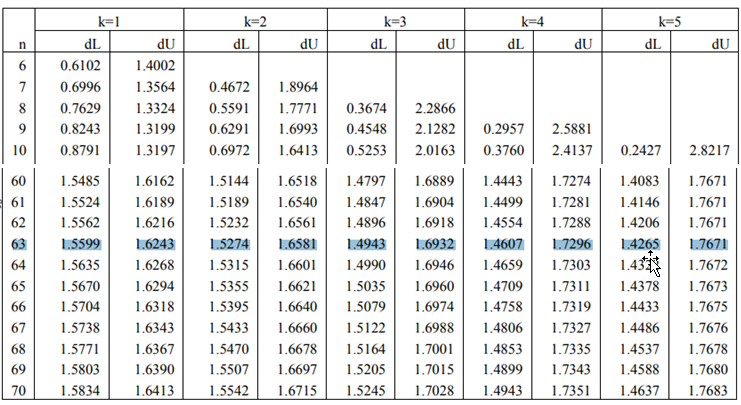 Hasil Analisis Regresi Linear BergandaHasil Uji Signifikan ParsialHasil Analisis Koefisien DeterminasiNOKODENAMA PERUSAHAANTAHUNTAHUNTAHUNNOKODENAMA PERUSAHAAN2019202020211ADESAkasha Wira International, Tbk√√√2AISATiga Pilar Sejahtera Food, Tbk√x√3ALTOTri Banyan Tirta, Tbk√√x4BEEFEstika Tata Tiara Tbk.×××5BUDIBudi Starch & Sweetener, Tbk×××6CAMPCampina Ice Cream Industry, Tbk√√√7CEKAWilmar Cahaya Indonesia, Tbk√√√8CLEOSariguna Primatirta, Tbk√√√9COCOWahana Intrefood Nusantara, Tbk√√√10DLTADelta Djakarta, Tbk√√√11DMNDDiamond Food Indonesia, Tbk√√√12FOODSentra Food Indonesia, Tbk√√√13GOODGarudafood Putra Putri Jaya, Tbk√√√14HOKIBuyung Poetra Sembada, Tbk√√√15ICBPIndofood CBP Sukses Makmur, Tbk√√√16INDFIndofood Sukses Makmur, Tbk√√√17KEJUMulia Boga Raya, Tbk√√√18KMDSKurniamitra Duta Sentosa Tbk×××19MLBIMulti Bintang Indonesia, Tbk√√√20MYORMayora Indah, Tbk√√√21PCARPrima Cakrawala Abadi, Tbk√√√22PMMPPanca Mitra Multiperdana Tbk.×××23PSDNPrasidha Aneka Niaga, Tbks√xx24ROTINippon Indosari Corpindo, Tbk√√√25SKBMSekar Bumi, Tbk√√√26SKLTSekar Laut, Tbk√√√27STTPSiantar Top, Tbk√√√28TBLATunas Baru Lampung, Tbk×××29TGKATigaraksa Satria Tbk.×××30ULTJUltra Jaya Milk Industry & Trading Company,Tbk√√√31WICOWicaksana Overseas International Tbk.×××KODENAMA PERUSAHAANKOMISARIS INDEPENDENKOMISARIS INDEPENDENKOMISARIS INDEPENDENKOMISARIS INDEPENDENKOMISARIS INDEPENDENKOMISARIS INDEPENDENKOMISARIS INDEPENDENKOMISARIS INDEPENDENKOMISARIS INDEPENDENKODENAMA PERUSAHAAN201920192019202020202020202120212021ADESAkasha Wira International, Tbk130.33333333130.33333333130.33333333CAMPCampina Ice Cream Industry, Tbk230.66666667230.66666667230.66666667CEKAWilmar Cahaya Indonesia, Tbk130.33333333130.33333333130.33333333CLEOSariguna Primatirta, Tbk230.66666667230.66666667230.66666667COCOWahana Intrefood Nusantara, Tbk221120.5120.5DLTADelta Djakarta, Tbk350.6350.6350.6DMNDDiamond Food Indonesia, Tbk340.75450.8450.8FOODSentra Food Indonesia, Tbk230.66666667230.66666667230.66666667GOODGarudafood Putra Putri Jaya, Tbk350.6350.6350.6HOKIBuyung Poetra Sembada, Tbk130.33333333130.33333333130.33333333ICBPIndofood CBP Sukses Makmur, Tbk460.66666667460.66666667460.66666667INDFIndofood Sukses Makmur, Tbk480.5480.5480.5KEJUMulia Boga Raya, Tbk120.5120.5230.66666667MLBIMulti Bintang Indonesia, Tbk480.5360.5360.5MYORMayora Indah, Tbk150.2150.2150.2PCARPrima Cakrawala Abadi, Tbk000230.66666667230.66666667ROTINippon Indosari Corpindo, Tbk230.66666667230.66666667230.66666667SKBMSekar Bumi, Tbk230.66666667230.66666667331SKLTSekar Laut, Tbk230.66666667230.66666667230.66666667STTPSiantar Top, Tbk120.5120.5120.5ULTJUltra Jaya Milk Industry & Trading Company,Tbk340.75340.75340.75KODELIKUIDITASLIKUIDITASLIKUIDITASLIKUIDITASLIKUIDITASLIKUIDITASLIKUIDITASLIKUIDITASLIKUIDITASKODE201920192019202020202020202120212021KODETALiabilitas Jangka PendekTALiabilitas Jangka PendekTALiabilitas Jangka PendekADES351.120175.1912.00545.239183.5592.97673.394268.3672.51CAMP723.916.345.28557.300.411.13512.63751.789.918.08756.665.064.94013.27856.198.582.42664.332.022.57213.31CEKA1.067.652.078.121222.440.530.6264.801.266.586.465.994271.641.005.5904.661.358.085.356.038283.104.828.7604.80CLEO240.755.729.131204.953.165.3371.17254.187.665.140147.545.013.4061.72279.804.122.714182.882.815.7061.53COCO145.913.697.234124.836.918.0441.17161.986.171.773135.290.031.3991.20273.848.147.193140.133.633.8081.95DLTA1.292.805.083160.587.3638.051.103.831.856147.207.6767.501.174.393.432244.206.8064.81DMND3.736.5732.112.4831.773.584.233822.4934.363.965.2741.106.4923.58FOOD39.436.012.77034.921.473.6091.1330.018.199.98140.180.201.1990.7528.220.720.06450.340.517.1980.56GOOD1.999.886.108.7431.303.881.731.6371.532.314.323.530.2751.321.529.767.6641.752.613.436.417.8201.771.339.531.9251.48HOKI483.422.211.591161.901.915.9862.99423.486.192.138188.719.266.2112.24450.325.961.390280.958.063.5891.60ICBP16.624.9256.556.3592.5420.716.2239.176.1642.2633.997.63718.896.1331.80INDF31.403.44524.686.8621.2738.418.23827.975.8751.3754.183.39940.403.4041.34KEJU498.883.575.576201.269.847.2992.48500.560.734.326197.366.118.3422.54497.681.274.294176.772.189.2312.82MLBI1.162.8021.588.6930.731.189.2611.338.4410.891.241.1121.682.7000.74MYOR12.776.102.781.5133.726.359.539.2013.4312.838.729.162.0943.745.323.711.9433.4312.969.783.874.6435.570.773.468.7702.33PCAR81.197.082.57033.133.870.0562.4564.192.318.24521.624.939.9632.9764.337.480.15728.202.878.6442.28ROTI1.874.411.044.4381.106.938.318.5651.691.549.617.329.468404.567.270.7003.831.282.057.210.341483.213.195.7042.65SKBM889.743.651.128668.931.501.8851.33953.792.483.691701.020.837.2321.361.158.132.110.148883.202.660.2211.31SKLT878.352.247.338293.281.364.7812.99379.723.220.668247.102.759.1601.54433.383.441.542241.664.687.6121.79STTP1.165.406.301.686408.490.550.6512.851.505.872.822.478626.131.203.5492.411.979.855.044.312475.372.154.4154.16ULTJ3.716.641836.3144.445.593.4212.327.3392.404.844.2811.556.5393.11KODELEVERAGELEVERAGELEVERAGELEVERAGELEVERAGELEVERAGELEVERAGELEVERAGELEVERAGEKODE201920192019202020202020202120212021KODETOTAL HUTANGTOTAL ASETJUMLAHTOTAL HUTANGTOTAL ASETJUMLAHTOTAL HUTANGTOTAL ASETJUMLAHADES254.438822.3750.309258.283958.7910.269334.2911.304.1080.256CAMP64.836.341.0001.057.529.235.9860.06168.496.672.0001.086.873.666.6410.06360.113.618.0001.147.260.611.7030.052CEKA261.784.845.2401.393.079.542.0740.188305.958.833.2041.566.673.828.0680.195310.020.233.3741.697.387.196.2090.183CLEO478.844.867.6931.245.144.303.7190.385416.194.010.9421.310.940.121.6220.317346.601.683.6061.348.181.576.9130.257COCO141.081.394.549250.442.587.7420.563151.685.431.882263.754.414.4430.575151.852.174.493370.684.311.4280.410DLTA212.420.3901.425.983.7220.149205.681.9501.225.580.9130.168298.548.0481.308.722.0650.228DMND2.287.0605.570.6510.4111.025.0425.680.6380.1801.277.9066.297.2870.203FOOD44.535.029.072118.586.648.9460.37656.950.719.933113.192.236.1910.50362.754.664.235106.495.352.9630.589GOOD2.297.546.907.4995.063.067.672.4140.4543.676.532.851.8806.570.969.641.0330.5603.735.944.249.7316.766.602.280.1430.552HOKI207.108.590.481848.676.035.3000.244244.363.297.557906.924.214.1660.269320.458.715.888989.119.315.3340.324ICBP12.038.21038.709.3140.31153.270.272103.588.3250.51463.342.765118.066.6280.537INDF41.996.07196.198.5590.43783.998.472163.136.5160.51592.724.082179.356.1930.517KEJU230.619.409.786666.313.386.6730.346233.905.945.919674.806.910.0370.347181.900.755.126767.726.284.1130.237MLBI1.750.9432.896.9500.6041.474.0192.907.4250.5071.822.8602.922.0170.624MYOR9.125.978.611.15519.037.918.806.4730.4798.506.032.464.59219.777.500.514.5500.4308.557.621.869.39319.917.653.265.5280.430PCAR40.503.414.153124.735.506.5560.32539.680.888.888103.351.122.2100.38443.973.622.627108.995.625.6260.403ROTI1.589.486.465.8544.682.083.844.9510.3391.224.495.624.2544.452.166.671.9850.2751.341.864.891.9514.191.284.422.6770.320SKBM784.562.971.8111.820.383.352.8110.431806.678.887.4191.768.660.546.7540.456977.942.627.0461.970.428.120.0560.496SKLT410.463.595.860790.845.543.8260.519366.908.471.713773.863.042.4400.474347.288.021.564889.125.250.7920.391STTP733.556.075.9742.881.563.083.9540.255775.696.860.7383.448.995.059.8820.225618.395.061.2193.919.243.683.7480.158ULTJ953.2836.608.4220.1443.972.3798.754.1160.4542.268.7307.406.8560.306KODEAGRESIVITAS PAJAKAGRESIVITAS PAJAKAGRESIVITAS PAJAKAGRESIVITAS PAJAKAGRESIVITAS PAJAKAGRESIVITAS PAJAKAGRESIVITAS PAJAKAGRESIVITAS PAJAKAGRESIVITAS PAJAKKODE20192019JUMLAH20202020JUMLAH20212021JUMLAHKODEARUS KAS (Pembayaran Pajak Penghasilan)LABA RUGI (Laba Sebelum Pajak PenghasilanJUMLAHARUS KAS (Pembayaran Pajak Penghasilan)LABA RUGI (Laba Sebelum Pajak PenghasilanJUMLAHARUS KAS (Pembayaran Pajak Penghasilan)LABA RUGI (Laba Sebelum Pajak PenghasilanJUMLAHADES26.294110.1790.23932.130167.9190.19172.070337.8280.213CAMP22.776.643.67599.535.473.1320.22912.770.532.08556.816.360.3980.22526.090.326.740126.156.941.8300.207CEKA69.673.049.453285.132.249.6950.24451.052.197.134232.864.791.1260.21949.267.827.129236.334.817.2140.208CLEO41.586.377.844172.342.839.5520.24135.841.322.490168.613.556.9850.21349.269.953.667229.981.620.6870.214COCO2.806.484.71510.763.692.9360.261976.914.7743.715.043.4220.2632.217.229.98310.749.861.6910.206DLTA94.622.038412.437.2150.22941.238.718164.704.4800.25052.872.873240.865.8710.220DMND124.953491.8160.25461.657267.2460.23198.452449.9220.219FOOD1.242.615.3973.070.282.5680.4051.842.352.93819.240.916.9970.096328.560.17514.330.211.0860.023GOOD144.800.646.365580.567.005.8450.24994.881.135.256339.984.897.1630.279140.016.834.125140.016.834.1251.000HOKI38.455.949.448142.179.083.4200.27012.836.262.14450.874.681.5490.2525.464.655.42917.997.743.1330.304ICBP2.076.9437.436.9720.2792.540.0749.958.6470.2552.034.9509.935.2320.205INDF2.846.6688.749.3970.3253.674.26812.426.3340.2963.252.50014.456.0850.225KEJU38.578.081.614136.625.747.7570.28236.207.240.010157.207.256.4390.23038.470.328.811183.170.597.7790.210MLBI420.5531.626.6120.2591.108.5303.964.7000.2802.119.3108.777.8100.241MYOR653.062.374.2472.704.466.581.0110.241585.721.765.2912.683.890.279.9360.218338.595.908.7331.549.648.556.6860.218PCAR368.456.2159.889.142.8890.03750.567.72316.008.559.3290.00381.097.8151.360.041.3420.060ROTI110.580.263.193347.098.820.6130.3198.252.744.699160.357.537.7790.05194.705.210.879376.045.893.3350.252SKBM4.953.244.0005.163.201.7350.9596.289.417.64013.568.762.0410.4646.202.755.02044.152.540.8460.140SKLT14.364.651.25056.782.206.5780.25311.470.877.44055.673.983.5570.20617.057.454.482101.725.399.5490.168STTP124.452.770.582607.043.293.4220.205144.978.315.572773.607.195.1210.187147.614.953.252765.188.720.1150.193ULTJ339.4941.375.3590.247311.8511.421.5170.219265.1391.541.9320.172Descriptive StatisticsDescriptive StatisticsDescriptive StatisticsDescriptive StatisticsDescriptive StatisticsDescriptive StatisticsNMinimumMaximumMeanStd. DeviationKomisaris Independen63.00100.0056.568318.53790Likuiditas63.00887.30171.3968183.35226Leverage63.00103.6043.465119.84161Agresivitas63.0048.9010.60797.87997Valid N (listwise)63One-Sample Kolmogorov-Smirnov TestOne-Sample Kolmogorov-Smirnov TestOne-Sample Kolmogorov-Smirnov TestUnstandardized ResidualNN63Normal Parametersa,bMean32.2968Normal Parametersa,bStd. Deviation155.6427Most Extreme DifferencesAbsolute.270Most Extreme DifferencesPositive.270Most Extreme DifferencesNegative-.083Kolmogorov-Smirnov ZKolmogorov-Smirnov Z1.012Asymp. Sig. (2-tailed)Asymp. Sig. (2-tailed).157a. Test distribution is Normal.a. Test distribution is Normal.a. Test distribution is Normal.b. Calculated from data.b. Calculated from data.b. Calculated from data.CoefficientsaCoefficientsaCoefficientsaCoefficientsaCoefficientsaCoefficientsaCoefficientsaCoefficientsaCoefficientsaModelModelUnstandardized CoefficientsUnstandardized CoefficientsStandardized CoefficientstSig.Collinearity StatisticsCollinearity StatisticsModelModelBStd. ErrorBetatSig.ToleranceVIF1(Constant)1.2712.892.440.6621Komisaris Independen.040.065.095.624.535.5591.7901Likuiditas-.003.005-.071-.565.574.8301.2051Leverage.174.063.4382.744.008.5101.962a. Dependent Variable: Agresivitasa. Dependent Variable: Agresivitasa. Dependent Variable: Agresivitasa. Dependent Variable: Agresivitasa. Dependent Variable: Agresivitasa. Dependent Variable: Agresivitasa. Dependent Variable: Agresivitasa. Dependent Variable: Agresivitasa. Dependent Variable: AgresivitasCorrelationsCorrelationsCorrelationsCorrelationsCorrelationsCorrelationsCorrelationsK_IndR_LanLeverageUnstandardized ResidualSpearman's rhoKomisaris IndependenCorrelation Coefficient1.000.496**.684**.017Spearman's rhoKomisaris IndependenSig. (2-tailed)..000.000.896Spearman's rhoKomisaris IndependenN63636363Spearman's rhoLikuiditasCorrelation Coefficient.496**1.000.756**.133Spearman's rhoLikuiditasSig. (2-tailed).000..000.299Spearman's rhoLikuiditasN63636363Spearman's rhoLeverageCorrelation Coefficient.684**.756**1.000.235Spearman's rhoLeverageSig. (2-tailed).000.000..064Spearman's rhoLeverageN63636363Spearman's rhoUnstandardized ResidualCorrelation Coefficient.017.133.2351.000Spearman's rhoUnstandardized ResidualSig. (2-tailed).896.299.064.Spearman's rhoUnstandardized ResidualN63636363**. Correlation is significant at the 0.01 level (2-tailed).**. Correlation is significant at the 0.01 level (2-tailed).**. Correlation is significant at the 0.01 level (2-tailed).**. Correlation is significant at the 0.01 level (2-tailed).**. Correlation is significant at the 0.01 level (2-tailed).**. Correlation is significant at the 0.01 level (2-tailed).**. Correlation is significant at the 0.01 level (2-tailed).Model SummarybModel SummarybModel SummarybModel SummarybModel SummarybModel SummarybModelRR SquareAdjusted R SquareStd. Error of the EstimateDurbin-Watson1.482a.232.1937.078241.976a. Predictors: (Constant), Leverage, R_Lan, K_Inda. Predictors: (Constant), Leverage, R_Lan, K_Inda. Predictors: (Constant), Leverage, R_Lan, K_Inda. Predictors: (Constant), Leverage, R_Lan, K_Inda. Predictors: (Constant), Leverage, R_Lan, K_Inda. Predictors: (Constant), Leverage, R_Lan, K_Indb. Dependent Variable: Agresivitasb. Dependent Variable: Agresivitasb. Dependent Variable: Agresivitasb. Dependent Variable: Agresivitasb. Dependent Variable: Agresivitasb. Dependent Variable: AgresivitasCoefficientsaCoefficientsaCoefficientsaCoefficientsaCoefficientsaCoefficientsaCoefficientsaCoefficientsaCoefficientsaCoefficientsaCoefficientsaCoefficientsaCoefficientsaModelModelUnstandardized CoefficientsUnstandardized CoefficientsStandardized CoefficientstSig.CorrelationsCorrelationsCorrelationsCollinearity StatisticsCollinearity StatisticsCollinearity StatisticsModelModelBStd. ErrorBetatSig.Zero-orderPartialPartToleranceToleranceVIF1(Constant)1.2712.892.440.6621Komisaris Independen.040.065.095.624.535.365.081.071.559.5591.7901Likuiditas-.003.005-.071-.565.574.138-.073-.064.830.8301.2051Leverage.174.063.4382.744.008.473.336.313.510.5101.962a. Dependent Variable: Agresivitasa. Dependent Variable: Agresivitasa. Dependent Variable: Agresivitasa. Dependent Variable: Agresivitasa. Dependent Variable: Agresivitasa. Dependent Variable: Agresivitasa. Dependent Variable: Agresivitasa. Dependent Variable: Agresivitasa. Dependent Variable: Agresivitasa. Dependent Variable: Agresivitasa. Dependent Variable: Agresivitasa. Dependent Variable: Agresivitasa. Dependent Variable: AgresivitasSumber : Data diolah SPSS, 2022Sumber : Data diolah SPSS, 2022Sumber : Data diolah SPSS, 2022Sumber : Data diolah SPSS, 2022Sumber : Data diolah SPSS, 2022Sumber : Data diolah SPSS, 2022Sumber : Data diolah SPSS, 2022Sumber : Data diolah SPSS, 2022Sumber : Data diolah SPSS, 2022Sumber : Data diolah SPSS, 2022Sumber : Data diolah SPSS, 2022CoefficientsaCoefficientsaCoefficientsaCoefficientsaCoefficientsaCoefficientsaCoefficientsaModelModelUnstandardized CoefficientsUnstandardized CoefficientsStandardized CoefficientstSig.ModelModelBStd. ErrorBetatSig.1(Constant)1.2712.892.440.6621Komisaris Independen.040.065.095.624.5351Likuiditas-.003.005-.071-.565.5741Leverage.174.063.4382.744.008a. Dependent Variable: Agresivitasa. Dependent Variable: Agresivitasa. Dependent Variable: Agresivitasa. Dependent Variable: Agresivitasa. Dependent Variable: Agresivitasa. Dependent Variable: Agresivitasa. Dependent Variable: AgresivitasModel SummarybModel SummarybModel SummarybModel SummarybModel SummarybModel SummarybModel SummarybModelRR SquareAdjusted R SquareStd. Error of the EstimateStd. Error of the Estimate1.482a.232.1937.078247.07824a. Predictors: (Constant), Leverage, R_Lan, K_Inda. Predictors: (Constant), Leverage, R_Lan, K_Inda. Predictors: (Constant), Leverage, R_Lan, K_Inda. Predictors: (Constant), Leverage, R_Lan, K_Inda. Predictors: (Constant), Leverage, R_Lan, K_Inda. Predictors: (Constant), Leverage, R_Lan, K_Inda. Predictors: (Constant), Leverage, R_Lan, K_Indb. Dependent Variable: Agresivitasb. Dependent Variable: Agresivitasb. Dependent Variable: Agresivitasb. Dependent Variable: Agresivitasb. Dependent Variable: Agresivitasb. Dependent Variable: Agresivitasb. Dependent Variable: Agresivitas